Vabimo vas na predavanje in delavnicoOSEBNA INVENTURA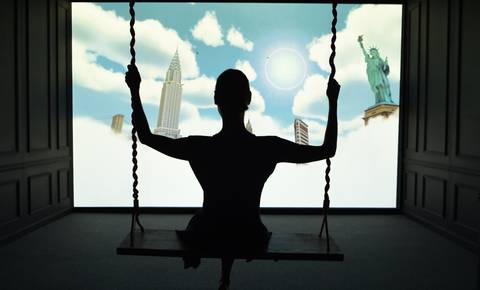 Predavanje, delavnica in druženje s pogostitvijo bo v soboto 6. januarja 2018 ob 16.00 v MCP na Spodnjem Kamenščaku 23.  Izvajalec bo Dean Horvat iz Društva za ustvarjalnost in izobraževanje ART VIZIJADOSEGLJIVI SMO NA:MLADINSKI CENTER PRLEKIJE – združenje NVO, so. p., Spodnji Kamenščak 23, 9240 Ljutomer tel. št.. 02 58 48 033, 031 525 367, 031 328 547e-mail: mcp@siol.net in na spletnih straneh www.mc-prlekije.si, www.klopotec.net facebook: McpPcNvoODPRTO